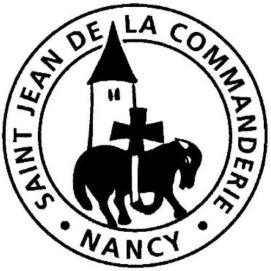 22 octobre 201729ème dimanche du Temps Ordinaire  A« Rendez à César ce qui est à César »Dieu se révèle dans l’histoire des hommes dont chaque épisode doit être accueilli avec la disponibilité du cœur. Le choix d’un roi païen, Cyrus, pour faire revenir Israël sur sa terre révèle que Dieu choisit librement ceux à qui il confie une mission. Et le piège tendu à Jésus par les pharisiens nous rappelle combien est précieuse notre propre liberté d’enfants de Dieu. Demandons à l’Esprit d’affermir notre fidélité.CHANT D’ENTREEAu cœur de ce monde Au cœur de ce monde, le souffle de l’Esprit					      Fait retentir le cri de la Bonne Nouvelle, Au cœur de ce monde, le souffle de l’Esprit 					   Met à l’œuvre, aujourd’hui, des énergies nouvelles.1.	Voyez, les pauvres sont heureux : Ils sont premiers dans le Royaume ! Voyez les artisans de paix : ils démolissent leurs frontières ! Voyez les hommes au cœur pur : ils trouvent Dieu en toute chose !2.	Voyez les affamés de Dieu : ils font régner toute justice ! Voyez les amoureux de Dieu : ils sont amis de tous les hommes ! Voyez ceux qui ont foi en Dieu : ils font que dansent les montagnes !3.	Voyez, le peuple est dans la joie : l’amour l’emporte sur la haine ! Voyez, les faibles sont choisis : les orgueilleux n’ont plus de trône ! Voyez, les doux qui sont vainqueurs : ils ont la force des colombes !1ère Lecture : Is 45, 1. 4-6Nous entendons une parole du Seigneur adressée au roi païen Cyrus qui a été l’instrument de la libération du peuple en exil à Babylone.Psaume 95Rendez au Seigneur la gloire et la puissance.Chantez au Seigneur un chant nouveau,Chantez au Seigneur, erre entière,Racontez à tous les peuples sa gloire,A toutes les nations ses merveilles !Il est grand, le Seigneur, hautement loué,Redoutable au-dessus de tous les dieux :Néant, tous les dieux des nations !Lui, le Seigneur, a fait les cieux.Rendez au Seigneur, familles des peuples,Rendez au Seigneur la gloire et la puissance,Rendez au Seigneur la gloire de son nom.Apportez votre offrande, entrez dans ses parvis.Adorez le Seigneur, éblouissant de sainteté :Tremblez devant lui, terre entière.Allez dire aux nations : « Le Seigneur est roi ! »Il gouverne les peuples avec droiture.2ème Lecture : 1 Th 1, 1-5bHeureuse église que celle de Thessalonique ! Paul salue les énergies qui s’y déploient : elles sont la conséquence d’un accueil sans réserve de l’Evangile.Evangile : Mt 22, 15-21Alléluia. Alléluia.Vous brillez comme des astres dans l’universEn tenant ferme la parole de vie.Alléluia.Prière des fidèles« A tout instant, écrit Paul aux Thessaloniciens, nous rendons grâce à Dieu à cause de vous tous, en faisant mention de vous dans nos prières. » Comme l’apôtre Paul, rendons grâce et prions pour tous ceux qui annoncent l’Evangile aujourd’hui.Pour l’Eglise, particulièrement en cette semaine missionnaire mondiale. Qu’elle soit fidèle à cette mission d’annoncer le Christ libre et serviteur, spécialement auprès des personnes défavorisées dans les quartiers et les pays démunis ou touchés par des catastrophes. Ensemble prions. R/R/	Seigneur, entends la prière qui monte de nos cœurs.Pour le monde du travail et, selon l’intention universelle d’octobre du Pape François, que le respect et la sauvegarde des droits soient assurés à tous et que soit donnée aux chômeurs la possibilité de contribuer à l’édification du bien commun. Ensemble prions. R/Pour les Sœurs du Très Saint Sauveur et chacun de nous, ici présents. Que l’Esprit de Pentecôte donne à tous la force de témoigner de l’Espérance, de l’Amour et de la Fraternité là où il vit. Ensemble prions.Pour notre communauté, pour celles et ceux qui transmettent le trésor de l’Evangile, et spécialement pour nos Sœurs de la rue Victor Prouvé qui ont pris une grande place dans cette mission pendant 120 ans. Ensemble prions. R/Seigneur notre Dieu, exauce la prière de ton peuple : que tous les hommes connaissent la joie de ton salut en Jésus, le Christ, notre Seigneur. – Amen.COMMUNIONDieu nous a tous appelés Nous sommes le corps du Christ ;Chacun de nous est un membre de ce corps,Chacun reçoit la grâce de l’Esprit pour le bien du corps entier (bis)1.	Dieu nous a tous appelés à tenir la même espérance,Pour former un seul corps baptisé dans l’Esprit.Dieu nous a tous appelés à la même sainteté,Pour former un seul corps baptisé dans l’Esprit.2.	Dieu nous a tous appelés des ténèbres à sa lumière,Pour former un seul corps…Dieu nous a tous appelés à l’amour et au pardon,Pour former un seul corps…3.	Dieu nous a tous appelés au salut par la renaissance, 				Pour former un seul corps…Dieu nous a tous appelés au salut par l’Esprit-Saint 				Pour former un seul corps…ENVOIAllez dire à tous les hommes Allez dire à tous les hommes : Le Royaume est parmi vous,Alléluia, alléluia, le Royaume est parmi vous.1.	Chantez au Seigneur un chant nouveau,Chantez au Seigneur, terre entière,Chantez au Seigneur et bénissez son nom !De jour en jour proclamez son salut,Racontez à tous les peuples sa gloire,A toutes les nations ses merveilles !2.	Rendez au Seigneur, famille des peuples,Rendez au Seigneur la gloire et la puissance,Rendez au Seigneur la gloire de son nom.Allez dire aux nations : Le Seigneur est roi !Il gouverne les peuples avec droiture.Joie au ciel ! Exulte la terre !